Never Let Go Ministries 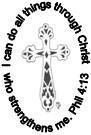 P.O. Box 79, Edgerton, OH 43517Phone: 419-971-4791Email: neverletgo.min@gmail.com www.neverletgoministries.com Never Let Go Ministries Memorial Scholarship Application     This scholarship is given in memory of Marjoe J. Gineman, who was a 1997 Edgerton High School graduate, but who ended up losing his battle of addiction to a drug overdose years later.  We believe that every young adult makes choices that will shape their future, and possibly change, not only their life, but also their entire family forever.  We hope that this scholarship will help the recipient to think of the consequences of every single choice they make in life.  Experimentation, regardless of alcohol, or any type of drugs, can lead to devastation, or death.     There will be three recipients chosen for an individual $500 scholarship this year of 2020.  AMOUNT:  	$500.00 each  (a one-time scholarship) ELIGIBILITY:  Any Edgerton High School senior entering college, with a minimum 3.0 GPA, who can honestly state that they have remained alcohol and drug free throughout their school years, and who pledge to continue that lifestyle in college.     It is also required to have an excellent attendance record for their school years, signed by guidance counselor or principal._______________________________________________________________________PAYMENT DISTRIBUTION: The scholarship will be paid directly to the institution of the recipient’s choice.  The funds may be used towards fees, tuition, and books.APPLICATION DEADLINE: April 1, 2020 in the guidance counselor office.Never Let Go of God’s HandNever Let Go of the Courage to Say NoNever Let Go Ministries – “Thoughts for your journey”“DON’T BECOME A STATISTIC”9 out 10 addictions start in their teenage years.  (You are still a teen)Drinking at college has become a ritual that students often see as an integral part of their higher education experience. Many students come to college with established drinking habits, and the college environment can exacerbate the problem. According to a national survey, almost 60 percent of college students ages 18–22 drank alcohol in the past month, and almost 2 out of 3 of them engaged in binge drinking during that same timeframe. Drinking affects college students, their families, and college communities at large. Researchers estimate that each year:The first 6 weeks of freshman year are a vulnerable time for heavy drinking and alcohol-related consequences because of student expectations and social pressures at the start of the academic year.Death --About 1,825 college students between the ages of 18 and 24 die from alcohol-related unintentional injuries, including motor-vehicle crashes.Assault -- About 696,000 students between the ages of 18 and 24 are assaulted by another student who has been drinking.Sexual Assault --About 97,000 students between the ages of 18 and 24 report experiencing alcohol-related sexual assault or date rape.Academic Problems --About 1 in 4 college students report academic consequences from drinking, including missing class, falling behind in class, doing poorly on exams or papers, and receiving lower grades overall.Other Consequences ---These include suicide attempts, health problems, injuries, unsafe sex, and driving under the influence of alcohol, as well as vandalism, property damage, and involvement with the police. National Institute on Alcohol Abuse and AlcoholismAlcohol and Drug Use: Full-Time College Students Nearly 5.4 million full-time college students (60.1 percent of this population) drank alcohol in the past month, with 3.5 million engaging in binge drinking and 1.2 million engaging in heavy alcohol use (39.0 and 13.2 percent, respectively). Nearly 2.0 million full-time college students (22.2 percent) used an illicit drug in the past month.On an average day during the past year, full-time college students used the following substances: 1.2 million full-time college students drank alcohol703,759 full-time college students used marijuana11,338 full-time college students used cocaine9,808 full-time college students used hallucinogens4,570 full-time college students used heroin3,341 full-time college students used inhalantsSAMHSA (Substance Abuse Mental Health Services Administration)2015 in the US, there were 4,031-drug overdose deaths among adults 18-24 years old. http://wonder.cdc.gov.Never Let Go Ministries Memorial Scholarship Application QuestionsName:  		Birthdate: Address: 		College you plan on attending: Intended Major: Have you heard the “Never Let Go” presentation, and if so, how many times?Do you believe that hearing the personal testimony about making positive choices in life has helped you make better choices in your own life? Please explain your answer.How do you plan to “Never Let Go” of God’s hand or the courage to say no, concerning the temptations of alcohol/drugs as you enter into college?What tools do you plan to use that will enable you to make positive choices concerning the use of    alcohol and drugs?If given the opportunity, will you become an advocate during your college years to promote a sober lifestyle?Have you ever been involved, participated, or organized a community outreach activity, and if so, please explain?  If you meet someone whom you suspect could have an alcohol/drug problem, would you try to reach out to him or her, and in what way would you do that?Are you confident that you can be a good role model to other students as you enter college? What does it mean to you to be a good role model?In what ways do you believe you can help to promote Never Let Go Ministries mission statement in              your own college community?Our mission statement is:  “Never Let Go Ministries” will strive to create drug free communities by educating and bringing awareness, especially to our youth, of the deadly effects of alcohol and drug use, while also supporting family members and those in recovery.” 10.    Why do you believe that we should choose you as the recipient of this scholarship?      I, , declare that I have remained alcohol and drug free throughout my school years, and I pledge to continue that lifestyle as I attend college.To be completed by the counselor/principalNumber of days of school missed this year: ________ 	Counselor/Principal Verification: ________Applicant’s Signature______________________________________________________________Date: _________________________________________________________________________